20 декабря 2018 года на базе МБОУ «Лицей № 1» п. Добринка прошёл районный  семинар - практикум  «Активизация мыслительной деятельности обучающихся на уроках математики в свете требований ФГОС». В работе семинара - практикума  приняли участие 14 учителей математики общеобразовательных учреждений Добринского муниципального района.Участники семинара посетили открытые уроки в 6А и 6Б классах по одной и той же предметной  теме «Прямая и обратная пропорциональная зависимость», но с разными методическими задачами. Учитель МБОУ «Лицей № 1»   Курьянова Зоя Николаевна  продемонстрировала  методы повышения мотивации обучающихся в процессе изучения новый темы. Молодой специалист  Мерчук Виктория Олеговна использовала различные приёмы активизации мыслительной деятельности.Анализируя  открытые уроки, педагоги отметили их практическую направленность и эффективность,   умение учителей рационально организовать работу обучающихся на уроке  с целью формирования предметных компетенций. На уроках развивались умения анализировать, обобщать, делать выводы. Использовались фронтальная и групповая формы работы, работа в парах, индивидуальная и самостоятельная работа. Учителя Курьянова З.Н. и Мерчук В.О., осуществляя дифференцированный подход, предлагали ученикам разноуровневые задания. Время, отведенное на каждый этап урока, распределялось рационально.    В конце занятий была проведена рефлексия. Применение игры в 6А классе соответствовало возрастным особенностям детей и позволило сделать урок интересным и насыщенным.  На уроках царила атмосфера доброжелательности.С информацией с областного семинара   «Новые подходы к ЕГЭ 2019 года» участников семинара познакомила  Данковцева Ольга Валентиновна.   Учителя поделились опытом по темам: «Самостоятельная работа как основная форма формирования универсальных учебных действий обучающихся»  и  «Использование исследовательских технологий для формирования общеучебных компетентностей обучающихся на уроках математики и во внеурочной деятельности». Интересные идеи и формы работы предложили: Андрейкина Елена Васильевна (МБОУ СШ  п. Петровский), Нечаева Валентина Борисовна (МБОУ СОШ  с. Верхняя Матрёнка),  Лузанова Ольга Николаевна (МБОУ «Гимназия им. И.М. Макаренкова» с. Ольговка) и другие.С анализом итогов муниципального этапа всероссийской олимпиады школьников по математике участников семинара познакомила методист Коткова Наталия Михайловна. Урок в 6А классе ведёт учитель З.Н. Курьянова
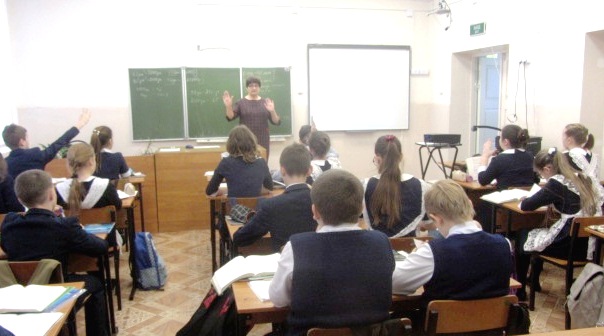  Работа в паре у доски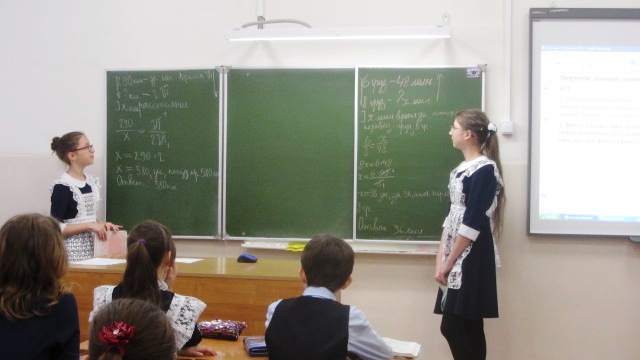 Интересные  задания предлагает  учитель.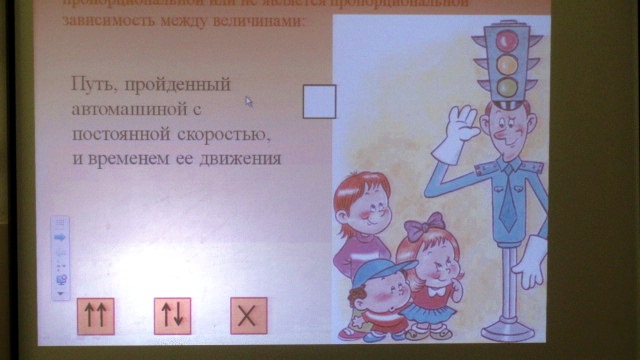 Мерчук В.О. рассказала ученикам, людям каких профессий необходима прямая и обратная пропорциональная зависимость.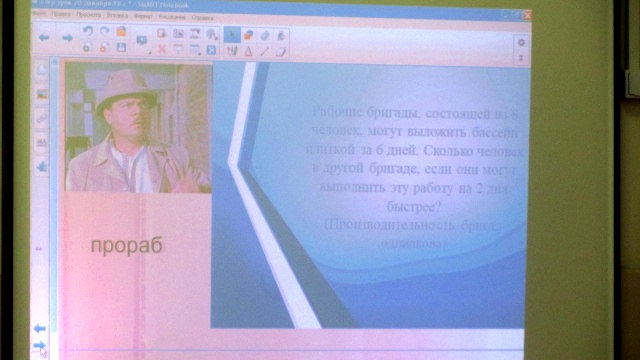 Педагоги школ района фиксируют методические находки своих коллег. 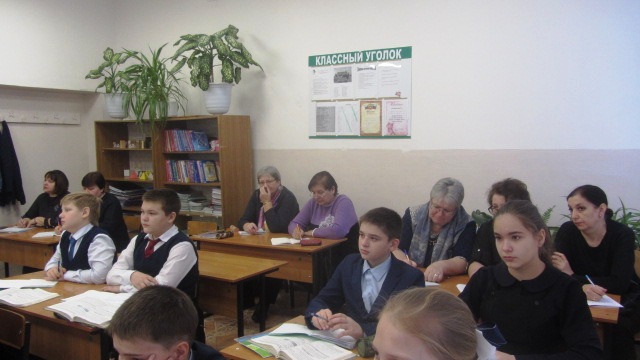 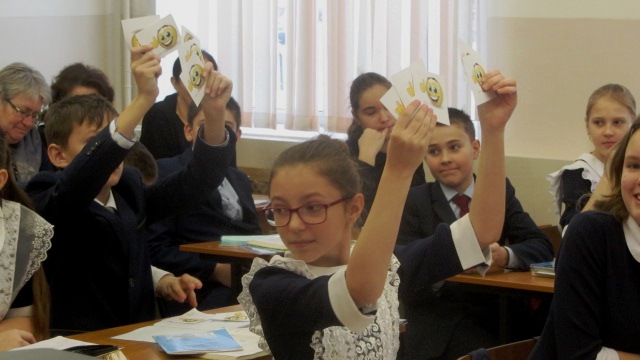 Уроком  все  довольны!